                           Стихотворение А. Барто «Мишка»Непосредственно-образовательная деятельность по художественно - эстетическому развитию в 1 младшей группе                               Лепка «Пряники для Мишки»Задачи: Познакомить детей с содержанием произведения;Учить рассматривать картинки - иллюстрации, слышать и понимать  речь воспитателя, выполнять задание (проговаривать текст, повторяя движения);Развивать умение работать  с пластилином, скатывать кусочек пластилина в шарик и слегка расплющивать его, соблюдать правила работы с ним.Воспитывать бережное отношение к игрушкам.Материал и оборудование:  игрушка Мишка; образцы изделий, вылепленных из пластилина; пластилин; дощечки; салфетки; пряник; тарелка.Вводно-мотивационная часть:Воспитатель: Ребята, сегодня к нам в группу  пришел гость. Ой, ребята, а где он? Наверное, спрятался?(осматривают группу, находят предмет накрытый платком)Воспитатель: Ребята, как вы думаете, кто там может прятаться?У  него  лохматая  шубка  коричневого  цвета.  Зимой  он  спит  в берлоге,  а летом любит  полакомиться  малиной  и  медом. Узнали, кто пришел к нам в гости?Конечно Мишка.Основная часть:Воспитатель: Ребята, послушайте стихотворение про Мишку. (чтение стихотворения А. Барто «Мишка», рассматривание иллюстраций к произведению)Воспитатель: Что нарисовано на картинке?Кто оторвал Мишке лапу?Кто пожалел Мишку?(Педагог читает стихотворение повторно, предлагая детям договаривать фразы хором или индивидуально)Практическая часть: Воспитатель: Ребята, а Мишка у нас сладкоежка. Он очень любит разные сладости. Давайте испечем для него прянички. Воспитатель: Возьмите кусочек пластилина и скатайте шарик(воспитатель показывает приемы скатывания из пластилина шарика, дети выполняют задание).Воспитатель: Теперь мы наш шарик превратим в пряник, для этого мы наш шарик слегка расплющим. (Показывает выполнение, дети повторяют).Воспитатель: Наши пряники готовы. Давайте их положим на тарелочку и угостим Мишку.Воспитатель: Ребята, посмотрите, как радуется Мишка пряничкам.Он нам что-то хочет сказать:Мишка:«Вам за пряники спасибо,От души благодарю.Пряник вкусный, пряник сладкий, Съем сегодня я на завтрак»Спасибо вам, ребята. До свидание мне пора домой.(Мишка уходит)Воспитатель: Ребята, какие вы молодцы. Испекли Мишке вкусные прянички. А нас с вами уже заждались наши игрушки.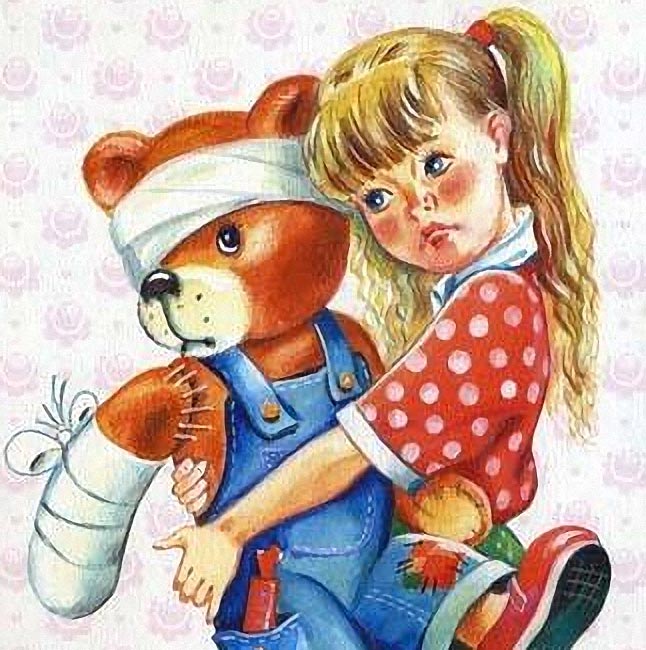 